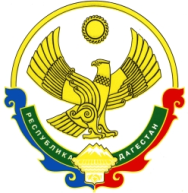 РЕСПУБЛИКА  ДАГЕСТАНАДМИНИСТРАЦИЯ МУНИЦИПАЛЬНОГО РАЙОНА «БУЙНАКСКИЙ РАЙОН»МУНИЦИПАЛЬНОЕ БЮДЖЕТНОЕ ОБЩЕОБРАЗОВАТЕЛЬНОЕ УЧРЕЖДЕНИЕ«ЧИРКЕЙСКИЙ  ОБРАЗОВАТЕЛЬНЫЙ ЦЕНТР  ИМ. А.ОМАРОВА»368219, Республика Дагестан, Буйнакский район, с. Чиркей, ул. Имама Шамиля 30, тел.: 8 (988) 297  55  55,адрес: www.chirkey.dagestanschool.ru, e-mail: chirkeyschool@yandex.ru№  _____					                                   « __ __» ___     ___ 2020г.           П Р И К А Зпо МБОУ «Чиркейский образовательный центр им. А. Омарова»       «Об усилении дезинфекционных мероприятий» На основании Постановления Главного государственного санитарного врача РФ от 30 июня 2020 г. N 16 "Об утверждении санитарно-эпидемиологических правил СП 3.1/2.4.3598-20 "Санитарно-эпидемиологические требования к устройству, содержанию и организации работы образовательных организаций и других объектов социальной инфраструктуры для детей и молодежи в условиях распространения новой HYPERLINK "http://ivo.garant.ru/document/redirect/74336682/0"коронавируснойHYPERLINK "http://ivo.garant.ru/document/redirect/74336682/0" инфекции (COVID-19)"Приказываю:Магомедовой Ш.Б., зам. директора по ВР1.1.организовать ежедневный медицинский осмотр (утренний фильтр) и не допускать детей и сотрудников с признаками заболеваний острыми                 расператорными инфекциями в ОО;1.2.принимать меры по своевременной изоляции учащихся, педагогов и персонала с признаками ОРВ;1.3.ввести масочный режим для педагогов и персонала, в том числе для персонала пищеблокаКазимагомедовой З.М., зам. директора по ДО2.1.организовать ежедневный медицинский осмотр (утренний фильтр) и недопускать детей и сотрудников с признаками заболеваний острымирасператорными инфекциями в ОО;2.2.принимать меры по своевременной изоляции воспитанников ДО,педагогов и персонала с признаками ОРВ;ввести масочный режим для педагогов  ДО и персонала, в том числе дляперсонала пищеблока           3.  Техперсоналу:3.1.обеспечить регулярные и качественные проведение влажной уборки с применением дезинфицирующих средств, обеззараживания воздуха помещений через проветривание классных помещений;3.2.проверять наличие мыла, бумажных полотенец для рук.3.3.производить влажную уборку в кабинетах начальной школы на 2-ой перемене в период питания учащихся начальной школы с применением дезинфицирующих средств;3.4.в течении учебного дня протирать дверные ручки, школьные парты, перила с применением дезинфицирующих средств.           4. Салмановой З.М., Дибировой  Г.М ежедневно до 09.30 часов предоставлять информацию об отсутствующих детях за прошедший день            5.  Яхияеву М.Г., зам. директора по УВР:     5.1.в случае выявления групповых ОРВИ в одном классе, удельный вес         которых составляет 20 % и более от численности класса, временно           приостанавливать учебный процесс в классе, предварительно согласовав      вопрос с ?«»     5.2.временно отменить кабинетную систему, закрепить классы за кабинетами.             6.  Классным руководителям 1-11 классов:      провести беседы с обучающимися   по соблюдению режима по профилактике         гриппа, ограничению прогулок, правилам личной гигиены, самосохранения в       период эпидемии;           7.  Учителям – предметникам в случае закрытия класса на карантин:7.1.провести корректировку рабочих программ, календарно тематического планирования;7.2.на страницах классного журнала по своему предмету в разделе  «Что пройдено на уроке» прописывать «Карантин»           8.  Магомедовой Ш.Б,  зам. директора  по ВР:запретить проведение мероприятий воспитательного, спортивного характера в ОУ с привлечением учащихся.9.   Вести следующий режим оповещения родителей:директор принимает решение о введении карантина, доводит данную информацию до сведения  классных руководителей 1-9 классов, классный руководитель  в свою очередь оповещает родителей о введении карантина в классе, о сроках.         10.  Контроль  исполнения    настоящего приказа    оставляю  за  собой.           Директор     образовательного центра				/Бартиханов М.М./С приказом ознакомлены:Яхияев М.Г.Магомедова Ш.Б.Казимагомедова З.М.Дибирова Г.М.Салманова З.М.Магомирзаев С.М.